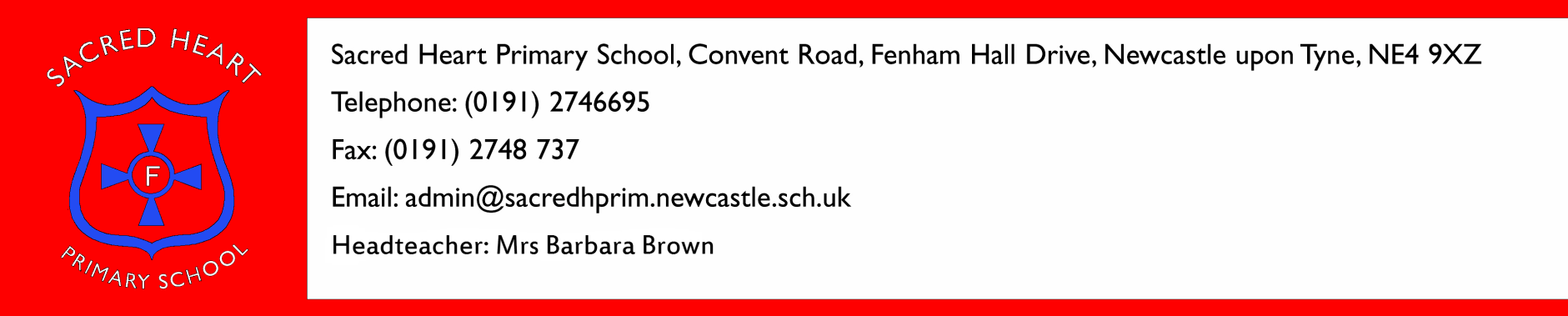 5th November 2015Dear Parents/CarersI am writing to let you know of the outcome of the Parent Governor election.  We received two nominations for the two Parent Governor places and therefore there was no need to hold a ballot.  The new Parent Governors are:Hayley DouglassSarah PeelI wish to thank everyone who attended the open sessions for Parent Governors and especially the candidates for showing their commitment to the school.Kind Regards
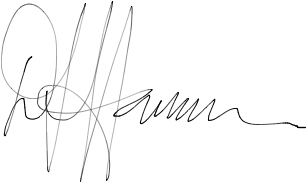 David HarrisonChair of Governors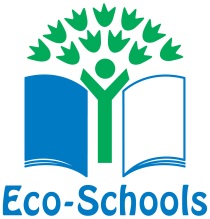 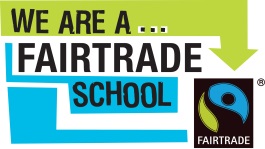 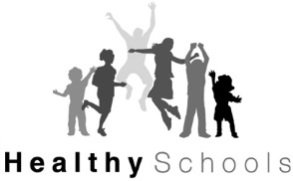 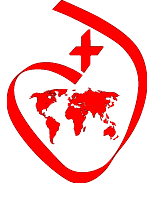 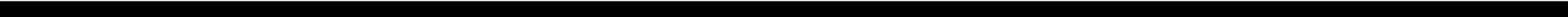 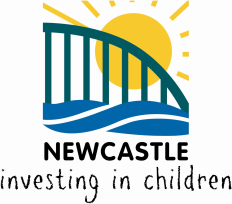 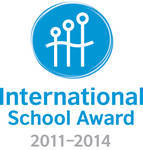 